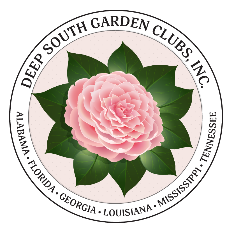 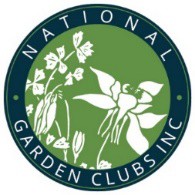 DEEP SOUTH and NGC AwardApplication Cover Sheet2023-2025NGC Award Number  				NGC Award Name 				DSR Award # 						DSR Award Name 						State Award # 				 State Award Name 				Name of Group/Club/Individual Applying for AwardIf club, number of members 	Award Size Group 	 S 	M 	 LIf state, number of clubs 	Award Size Group 	S		 M 	 LContact Name 	Email 	 Phone 	Address 				City								ST	ZipRegion 	 State 	State Awards Chairman 	Email 	 Phone 	Address 				City								ST	ZipIs this project 	New OR 	Continuing from previous work?Beginning date 	 Expected completion date 	 OR 	OngoingATTACH your completed application. Unless noted in specific award description, all applications are limited to three (3) single-sided pages (plus, this cover sheet.)  No report covers, notebooks, etc. allowed.  Follow descriptors on Scoring Sheet to prepare an accurate, complete report.All applications are to be submitted electronically unless otherwise noted in award description. Send to your State Awards Chairman by the requested due date. Only awards submitted through State Chairmen will be accepted.  